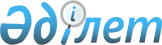 Сайлау учаскелерін құру туралы
					
			Күшін жойған
			
			
		
					Ақмола облысы Астрахан ауданы әкімінің 2014 жылғы 6 наурыздағы № 05 шешімі. Ақмола облысының Әділет департаментінде 2014 жылғы 27 наурызда № 4052 болып тіркелді. Күші жойылды - Ақмола облысы Астрахан ауданы әкімінің 2014 жылғы 29 қазандағы № 27 шешімімен      Ескерту. Күші жойылды - Ақмола облысы Астрахан ауданы әкімінің 29.10.2014 № 27 (қол қойған күннен бастап күшіне енеді) шешімімен.      РҚАО ескертпесі.

      Құжаттың мәтінінде түпнұсқаның пунктуациясы мен орфографиясы сақталған.

      «Қазақстан Республикасындағы сайлау туралы» Қазақстан Республикасының 1995 жылғы 28 қыркүйектегі Конституциялық заңының 23 бабына сәйкес, Астрахан ауданының әкімі ШЕШТІ:



      1. Қосымшаға сәйкес Астрахан ауданының аумағында сайлау учаскелері құрылсын.



      2. Шешім Ақмола облысының Әділет департаментінде мемлекеттік тіркелген күннен бастап күшіне енеді және ресми жарияланған күннен бастап қолданысқа енгізіледі.      Астрахан ауданының әкімі                   Т.Ерсейітов      КЕЛІСІЛДІ      Ақмола облысы білім басқармасының

      «№ 6 агротехникалық колледжі Астрахан

      селосы» мемлекеттік коммуналдық

      мекемесінің директоры                      В.Быстрицкая      «Ақмола облысы денсаулық сақтау

      басқармасының жанындағы

      «Астрахан орталық аудандық

      Ауруханасы» шаруашылық жүргізу

      құқығындағы мемлекеттік

      қазыналық кәсіпорынның бас дәрігері        Е.Құрманов      Астрахан аудандық аумақтық

      сайлау комиссиясының төрағасы              О.Гребенников

Астрахан аудан әкімінің   

2014 жылғы 6 наурыздағы № 05

шешіміне қосымша       

Астрахан ауданы сайлау учаскелері

№ 172 Сайлау учаскесі      Тұрған орны: Каменка селосы, Желтоқсан көшесі 10, «Каменка-1» жауапкершілігі шектеулі серіктестігінің әкімшілік ғимараты, тел. 8 (71641) 25-1-35.

      Шекарасы: Каменка селосы.

№ 173 Сайлау учаскесі      Тұрған орны: Камышенка селосы, Мира көшесі 31, Астрахан ауданы білім бөлімінің «Камышенка орта мектебі» мемлекеттік мекемесінің ғимараты, тел. 8 (71641) 25-4-99.

      Шекарасы: Камышенка селосы.

№ 174 Сайлау учаскесі      Тұрған орны: Первомайка селосы, Мира көшесі 42, Астрахан ауданы білім бөлімінің «Первомай орта мектебі» мемлекеттік мекемесінің ғимараты, тел. 8 (71641) 29-3-46.

      Шекарасы: Первомайка селосы.

№ 175 Сайлау учаскесі      Тұрған орны: Лозовое селосы, Степная көшесі 86, Астрахан ауданы білім бөлімінің «Лозовое негізгі мектебі» мемлекеттік мекемесінің ғимараты, тел. 8 (71641) 27-6-56.

      Шекарасы: Лозовое селосы.

№ 176 Сайлау учаскесі      Тұрған орны: Жамбыл селосы, Абай Құнанбаев көшесі 19, Астрахан ауданы білім бөлімінің «Жамбыл орта мектебі» мемлекеттік мекемесінің ғимараты, тел. 8 (71641) 5-22-27.

      Шекарасы: Жамбыл селосы.

№ 177 Сайлау учаскесі      Тұрған орны: Өрнек селосы, Мәншүк Мәметова көшесі 17, Астрахан ауданы білім бөлімінің «Өрнек бастауыш мектебі» мемлекеттік мекемесінің ғимараты, тел. 8 (71641) 5-11-48.

      Шекарасы: Өрнек селосы

№ 178 Сайлау учаскесі      Тұрған орны: Петровка селосы, Абай Құнанбаев көшесі 37, Астрахан ауданы білім бөлімінің «Петровка орта мектебі» мемлекеттік мекемесінің ғимараты, тел. 8 (71641) 25-3-35.

      Шекарасы: Петровка селосы.

№ 179 Сайлау учаскесі      Тұрған орны: Өндіріс селосы, Әділбаев Қабдірахман көшесі 41, Астрахан ауданы білім бөлімінің «Өндіріс орта мектебі» мемлекеттік мекемесінің ғимараты, тел. 8 (71641) 5-23-93.

      Шекарасы: Өндіріс селосы.

№ 180 Сайлау учаскесі      Тұрған орны: Новочеркасское селосы, Школьный тұйық көшесі 1, Астрахан ауданы білім бөлімінің «Новочеркас орта мектебі» мемлекеттік мекемесінің ғимараты, тел. 8 (71641) 26-1-01.

      Шекарасы: Новочеркасское селосы.

№ 181 Сайлау учаскесі      Тұрған орны: Приишимка селосы, Бейбітшілік көшесі 45, Астрахан ауданы білім бөлімінің «Приишимка негізгі мектебі» мемлекеттік мекемесінің ғимараты, тел. 8 (71641) 5-11-71.

      Шекарасы: Приишимка селосы.

№ 182 Сайлау учаскесі      Тұрған орны: Астраханка селосы, Әл-Фараби көшесі 64, Астрахан ауданы білім бөлімінің «Астрахан № 2 орта мектебі» мемлекеттік мекемесінің ғимараты, тел. 8 (71641) 2-21-52.

      Шекаралары: Астраханка селосы, Ыбырай Алтынсарин көшесі - № 52, 54, 58, 60, 62, 69, 71, 75, 77, 81, 87, 89; Әл-Фараби көшесі - № 61, 63, 65, 66, 67, 68, 69, 70, 71, 72, 73, 74, 75А,77, 79, 80Б, 81, 82, 86, 87, 89, 91, 93, 94, 95, 96, 98, 99, 100, 101; Мұхтар Әуезов көшесі - № 72А, 76, 82, 84, 88, 92, 98, 99, 100, 101, 106, 107, 107А, 107Б, 107В, 108, 109А, 109Б, 110, 111, 113, 115, 117, 119, 121, 123, 125, 127, 129, 131, 133, 133А, 133Б, 133В; Достық көшесі - 64, 69, 70, 70А, 71, 72, 72А, 73, 74, 75, 76, 77, 78, 80, 82, 83, 84, 85, 86, 87, 88, 89, 90, 91, 92, 93, 94, 95, 96, 97, 98, 99, 100, 101, 103, 104, 104а, 105, 106, 107, 108, 109, 110, 111, 112, 113, 115, 117, 119, 121, 125, 125а, 125б, 127; Бөгенбай Батыр көшесі - № 3, 3а, 4, 5, 11, 12, 13, 14, 15, 16, 17, 18, 19, 20, 21, 22, 23, 24, 25, 26, 27, 29, 31, 33, 34, 35, 37, 39, 41, 43; Ахмет Байтұрсынов көшесі - № 1, 2, 3, 5, 6, 7, 9, 10, 11, 13, 15, 17, 19, 21, 24, 26, 27, 28, 31, 34, 36, 37, 38, 39, 41, 43, 44, 45, 49, 50, 51, 52, 53, 54, 57; Победа көшесі - 32, 34, 36, 37, 38, 39, 40, 41, 42, 43, 44, 45, 46, 47, 48, 49, 50, 51, 52, 53, 54, 55, 56, 57, 58, 59, 60, 61, 62, 63, 64, 65, 66, 67, 68, 69, 70, 71, 73, 74, 75, 76, 76А, 77, 79, 81, 83, 85, 87, 89, 91, 93, 95, 97, 97А, 99, 101; Абылайхан көшесі - 23, 27, 29, 31, 41, 43, 49, 53, 55, 57А, 57Б, 59, 60, 61, 62, 62а, 63, 66, 68, 70, 72, 74, 80, 82, 82А, 84, 86, 88, 90, 96, 102, 102А; Жапархан Асайынов көшесі - 22, 24, 27, 28, 28А, 29, 34, 35, 36, 37, 38, 39, 44, 45, 46, 47, 49, 51, 51А, 52, 53, 54, 57, 59; Панфилов көшесі – 21, 23, 24, 25, 26, 28, 30, 31, 32, 33, 33А, 34, 36, 37, 38, 39, 40, 41, 43, 46, 48, 49, 49А, 52, 54, 55, 56, 58, 60; Құрманғазы көшесі - 18, 20, 21, 22, 23, 24, 25, 26, 27, 28, 29, 30, 31, 32, 33, 34, 36, 39, 40, 42, 44, 47, 48, 49, 50, 51, 52, 53, 54, 55, 56; Мира көшесі - 43, 62, 64, 66, 67, 68, 69, 70, 73, 74, 76; Пушкин көшесі - 21, 21А, 22, 23, 24, 25, 26, 27, 28, 29, 31, 33, 34, 35, 37, 39, 44, 45, 46, 47, 48, 49, 50, 51, 53, 55, 57, 59, 61; Молодежная көшесі - 4, 6, 8, 9, 10, 11, 12, 13, 15, 16, 17, 18, 19, 22, 23, 24, 25, 26, 27, 28, 29, 31, 33, 35, 37, 37А, 39, 39А, 41, 41А, 43, 45; Сәкен Сейфуллин көшесі - 17, 19, 20, 20А; Бостандық көшесі, № 2, 3, 4.

№ 183 Сайлау учаскесі      Тұрған жері: Астраханка селосы, Әл-Фараби көшесі 48, «Астрахан аудандық мәдениет үйі» мемлекеттік коммуналдық қазыналық кәсіпорнының ғимараты, 8 (71641) 2-32-71.

      Шекаралары: Астраханка селосы, Ыбырай Алтынсарин көшесі – 2, 3, 4, 5, 6, 8, 9, 10, 11, 12, 13, 14, 15, 16, 18, 19, 19А, 20, 21, 22, 23, 24, 25, 26, 27, 29, 30, 31, 33, 35, 36, 37, 38, 40, 41, 43, 45А, 47, 49, 51, 55, 59, 65; Әл-Фараби көшесі - 2, 3, 3А, 5, 6, 7, 8, 9, 11, 12, 13, 15, 16, 17А, 18, 19, 20, 22, 23, 24, 25, 26, 29, 30, 31, 32, 34, 36, 37, 38, 40, 41, 47, 55, 57; Мұхтар Әуезов көшесі - 2, 2А, 3, 3А, 4, 5, 7, 9, 9А, 10, 11, 12, 13, 14, 15, 16, 17, 18, 20, 22, 23, 24, 25, 26, 29, 30, 31, 32, 33, 34, 35, 36, 36А, 37, 38, 39, 40, 41, 41А, 42, 43, 44, 45, 46, 47, 48, 49, 50, 53, 54, 55, 57, 58, 60, 61, 63, 64, 65, 66, 67, 68, 69, 70, 71, 75, 79, 81, 87, 91, 93; Достық көшесі - № 1, 1А, 2, 2А, 2Б, 3, 3А, 4, 5, 7, 9, 10, 11, 12, 13, 14, 15, 17, 18, 19, 20, 21, 22, 23, 24, 25, 27, 29, 30, 31, 33, 34, 34А, 35, 36, 37, 39, 40, 40а, 41, 45, 46, 47, 48, 49, 50, 51, 53, 54, 55, 56, 57, 58, 58А 59, 61, 63, 65, 67; Победа көшесі - 1, 2, 3, 4, 5, 6, 7, 8, 9, 11, 12, 13, 14, 15, 16, 17, 18, 19, 20, 21, 22, 23, 24, 25, 26, 27, 28, 29, 31, 33, 35; Бауыржан Момышұлы көшесі - 1, 2, 3, 4, 5, 6, 7, 8, 9, 10, 11, 12, 13, 14, 15, 16, 17, 18, 20, 21, 22, 23, 24, 25, 26, 27, 28, 30, 31, 32, 33, 34, 35, 36, 37, 38, 39, 40, 41, 43; Гагарин көшесі - 1, 2, 3, 5, 7, 9, 10, 11, 12, 13, 14, 15, 16, 17, 18, 19, 20, 21, 22, 23, 24, 25, 26, 27, 28, 29, 31, 33, 35, 37, 39, 41; Мағжан Жұмабаев көшесі - 1, 2, 3, 4, 5, 6, 7, 8, 9, 10, 11, 1213, 15, 17, 19, 21; Қайыржан Жағанов көшесі - 1, 2, 3, 4, 5, 6, 7; Речной тұйық көшесі - 3, 4, 6, 11, 13, 14, 16, 18, 19, 20, 23; Школьный тұйық көшесі - 4, 5, 6, 7, 13, 14, 19, 21, 23, 25; Интернациональный тұйық көшесі – 5, 6, 8, 13, 14, 15, 17, 20; Совхозный тұйық көшесі - 3, 4, 5, 5А, 6, 7, 12, 13, 15, 16, 17, 18; 8 наурыз тұйық көшесі - 3, 4, 5, 6, 11, 12, 13; Қабдолла Әрсекеев атындағы тұйық көшесі - 3, 4, 5, 6, 7, 7а, 9, 10, 10А, 10Б, 12, 15, 18, 19, 20, 22; Нұрмұхамбет Жазин көшесі - 5, 6, 8, 10, 11, 13, 15а, 16, 17, 18, 19, 20, 21, 22А, 24, 25, 26, 26А, 26Б, 27, 28Б, 28В, 29, 32, 34, 36А; Абылайхан көшесі - 75, 75а, 77, 77а, 79; 9 Май көшесі - 1, 1б, 2, 3, 4а, 5, 5а, 6, 6а, 7, 8, 9, 11, 12, 13, 14, 15; Молодежная көшесі – 2А, 4А, 6А, 8А, 8Б, 10А; Пушкин көшесі - 1, 1А, 2, 3, 3А, 4, 5, 6, 7, 8, 9, 10, 11, 12, 14, 15, 16, 17, 18, 19; ШТФ Васильевка, СТФ Васильевка: толығымен.

№ 184 Сайлау учаскесі      Тұрған орны: Астрахан селосы, Абылайхан көшесі 1, Ақмола облысы білім басқармасының «№ 6 агротехникалық колледжі Астрахан селосы» мемлекеттік коммуналдық мекемесі, телефон 8 (71641) 2-32-49.

      Шекаралары: Астраханка селосы, Лукавский көшесі - 1, 1А, 5, 7, 9, 11, 12; Маяковский көшесі - 1, 1А, 1б, 2, 3, 4, 4А, 4Б, 4В, 5, 6, 7, 8, 9, 10, 11, 12, 13, 14; Дәулеткерей көшесі -1, 2, 3, 4, 5, 6, 7, 8, 9, 10, 11, 12, 13, 14, 15, 17, 18, 19, 20 21, 23, 25; Есильская көшесі - 1, 2, 4, 4А, 6, 7, 8, 9, 11, 13, 15, 17; Набережная көшесі - 2, 3, 8, 10, 11, 12, 13, 14, 15; Абай Құнанбаев көшесі - 2, 4, 6, 8, 10; Амангелді Иманов көшесі - 1, 2, 3, 4, 5, 6, 7, 8, 9, 10, 11, 12, 13, 14, 15, 16, 18; Мәншүк Мәметова көшесі - 1, 2, 4, 6, 7, 8, 9, 10, 12, 13, 14, 15, 16, 17; Абылайхан көшесі- 3, 4, 5, 6, 7, 8, 9,10, 11, 12, 13, 14, 15, 16, 18, 20, 22, 26, 32, 34, 34а, 36, 38, 40, 42, 46, 48, 50, 52, 52А, 54, 54А, 56, 58; Сәкен Сейфуллин көшесі - 1, 2, 3, 4, 5, 6, 7, 8, 9, 10, 11, 12, 13, 14, 14А, 15; Стадионная көшесі – 1, 2, 3, 4, 5, 6, 7, 8, 9, 10, 11, 12, 13, 14, 15, 16, 17, 18, 19, 20, 21, 22, 23, 24, 25, 26, 27, 28, 29, 30, 31, 32, 33, 34, 35, 36, 37, 38, 39, 40, 41, 42, 43, 44, 45, 46, 47, 48, 49, 50, 51, 52, 53, 54, 55, 56, 57, 58, 59, 60, 61, 62, 62А, 63, 65, 67, 69, 71, 73, 75, 77, 77а; Мира көшесі - 1, 2, 3, 4, 5, 5А, 6, 7, 7А, 8, 9, 10, 11, 12, 13, 14, 15, 16, 17, 18, 19, 20, 22, 23, 24, 25, 26, 27, 28, 29, 30, 31, 32, 33, 34, 35, 36, 37, 38, 39, 40, 42, 44, 48, 50, 52, 54, 56, 56А, 56Б; Құрманғазы көшесі - 1, 2, 3, 4, 5, 6, 7, 8, 9, 10, 11, 12, 13, 14, 15, 16, 17; Панфилов көшесі - 1, 2, 3, 6, 7, 8, 9, 10, 11, 11А, 12, 13, 13А, 14, 15, 16, 17, 18, 19, 20, 22; Жапархан Асайынов көшесі - 1, 2, 3, 5, 6, 7, 8, 9, 10, 11, 12, 13, 14, 15, 15А, 16, 17, 17А, 19А, 20, 23; Бостандық көшесі - 7, 9, 10, 11, 12, 14, 17, 23, 26, 29; Комаров көшесі - 1, 2, 2а, 3, 4, 5, 6, 7, 8, 9, 10, 11, 12, 12А, 13, 14, 15, 16.

№ 185 Сайлау учаскесі      Тұрған орны: Жаңабірлік селосы, Жеңіс көшесі 13/2, «Ақмола облысы денсаулық сақтау басқармасының жанындағы Астрахан аудандық ауруханасы» шаруашылық жүргізу құқығындағы мемлекеттік қазыналық кәсіпорнының Жаңабірлік медициналық пунктінің ғимараты, тел. 8 (71641) 2-29-58.

      Шекаралары: Жаңабірлік селосы.

№ 186 Сайлау учаскесі      Тұрған жері: Товолжанка селосы, Речная көшесі 6, Астрахан ауданы білім бөлімінің «Тобылжан негізгі мектебі» мемлекеттік мекемесінің ғимараты, тел. 8 (71641) 24-5-01.

      Шекаралары: Товолжанка селосы.

№ 187 Сайлау учаскесі      Тұрған жері: Бірлік селосы, Абылайхан көшесі 10, Астрахан ауданы білім бөлімінің «Толқынкөл негізгі мектебі» мемлекеттік мекемесінің ғимараты, тел. 8 (71641) 5-22-30.

      Шекаралары: Бірлік селосы.

№ 188 Сайлау учаскесі      Тұрған жері: Колутон селосы, Кенесары көшесі 12, Астрахан ауданы білім бөлімінің «Колутон орта мектебі» мемлекеттік мекемесінің ғимараты, тел. 8 (71641) 24-4-96.

      Шекаралары: Колутон селосы.

№ 189 Сайлау учаскесі      Тұрған жері: Қайнар селосы, Луговая көшесі 25Л, «Әсел» шаруа қожалығының әкімшілік мекемесі, тел. 8 (71641) 5-11-66.

      Шекаралары: Қайнар селосы, Луговая көшесі - 4, 6, 7, 8, 9, 11, 12, 13, 14, 15, 16, 18, 19.

№ 190 Сайлау учаскесі      Тұрған жері: Алғабас селосы, Уахит Құрманғожин көшесі 5/1, «Ақмола облысы денсаулық сақтау басқармасының жанындағы Астрахан аудандық ауруханасы» шаруашылық жүргізу құқығындағы мемлекеттік қазыналық кәсіпорнының Алғабас медициналық пунктінің ғимараты, тел. 8 (71641) 5-23-94.

      Шекаралары: Алғабас селосы, Қайнар селосы, Абылайхан көшесі - 1, 2, 3, 5, 7, 8, 9, 10, 11.

№ 191 Сайлау учаскесі      Тұрған жері: Ұзынкөл селосы, Целинная көшесі 80А, Астрахан ауданы білім бөлімінің «Ұзынкөл орта мектебі» мемлекеттік мекемесінің ғимараты, тел. 8 (71641) 27-1-84.

      Шекаралары: Ұзынкөл селосы.

№ 192 Сайлау учаскесі      Тұрған жері: Бұлақты селосы, Юрий Гагарин көшесі 7, Астрахан ауданы білім бөлімінің «Красногвардия негізгі мектебі» мемлекеттік мекемесінің ғимараты, тел. 8 (71641) 5-18-01.

      Шекаралары: Бұлақты селосы.

№ 193 Сайлау учаскесі      Тұрған жері: Бесбидайық селосы, Андрей Коваленко көшесі 45, Астрахан ауданы білім бөлімінің «Бесбидайық негізгі мектебі» мемлекеттік мекемесінің ғимараты, тел. 8 (71641) 26-3-42.

      Шекаралары: Бесбидайық селосы.

№ 194 Сайлау учаскесі      Тұрған жері: Степное селосы, Орталық көшесі 25, Астрахан ауданы білім бөлімінің «Степное негізгі мектебі» мемлекеттік мекемесінің ғимараты, тел. 8 (71641) 26-4-86.

      Шекаралары: Степное селосы.

№ 195 Сайлау учаскесі      Тұрған жері: Шілікті селосы, Бейбітшілік көшесі 28, Астрахан ауданы білім бөлімінің «Шілікті негізгі мектебі» мемлекеттік мекемесінің ғимараты, тел. 8 (71641) 5-19-28.

      Шекаралары: Шілікті селосы.

№ 196 Сайлау учаскесі      Тұрған жері: Зеленое селосы, Молодежная көшесі 21, Астрахан ауданы білім бөлімінің «Есіл орта мектебі» мемлекеттік мекемесінің ғимараты, тел. 8 (71641) 26-7-10.

      Шекаралары: Зеленое селосы.

№ 197 Сайлау учаскесі      Тұрған жері: Жалтыр селосы, Мира көшесі 91, Астрахан ауданы білім бөлімінің «Жалтыр № 2 орта мектебі» мемлекеттік мекемесінің ғимараты, тел. 8 (71641) 21-4-07.

      Шекаралары: Жалтыр селосы, Станционная көшесі - 1, 3, 5, 7, 9, 11, 13, 15, 17, 19, 21, 25, 27, 29, 31, 33, 35, 37, 39, 41, 43, 45, 47, 49, 2, 4, 6, 10, 12, 14, 16, 18, 20, 22, 24, 26, 28, 30, 34, 36, 38, 40, 42,44, 46, 50; Западная көшесі - 1, 3, 5, 9, 13, 15, 17, 21, 23, 27, 29, 31, 33, 35, 37, 39, 39, 41, 43, 45, 47, 51, 53, 55, 57, 59, 61, 63, 67, 69, 71, 75, 79, 81, 83, 85, 87, 2, 4, 10, 12, 14, 16, 18, 20, 22, 26; Северная көшесі - 1, 3, 5, 11, 13, 17, 19, 21, 29, 35, 37, 39, 45, 47, 49, 51, 61, 65, 67, 69, 71, 73, 75, 77, 81, 83, 85, 87, 89, 91, 93, 2, 4, 6, 14, 16, 22, 24, 28, 32, 34, 36, 38, 42, 44, 46, 48, 50, 52, 54, 56, 58, 58А, 60, 62, 64, 68, 70, 72, 74, 78, 82; Трудовая көшесі - 1, 7, 9, 13, 19, 21, 23, 25, 27, 29, 31, 33, 37, 39, 41, 2, 4, 6, 8, 10, 12, 16, 18, 20, 24, 26, 28, 32, 34, 38; Әліби Жангелдин көшесі - 1, 3, 5, 7, 9, 11, 13, 15, 17, 21, 23, 31, 35, 2, 6, 8, 10, 12, 14, 16, 20, 22, 30, 34; Грейдерная көшесі - 1А/1, 1А/2, 1Б/1, 1Б/2, 1, 3, 5, 7, 9, 11, 13, 15, 17, 19, 21, 29, 2, 4, 6, 8, 12, 14; Пушкин көшесі - 2, 4, 6, 8, 12, 16, 18, 24, 26, 26А, 28, 32, 34; Линейная 1 көшесі - 1, 29, 2; 2 - Линейная көшесі -1, 3, 5, 7, 9, 13, 15, 21, 23, 25, 29, 41, 43, 2, 6, 8, 10, 12, 14, 16, 18, 22, 24, 26, 28, 30, 32, 34, 40, 42; Қазарма көшесі 685 - 1/1, 1/2, 1/3, 3/1, 3/2, 3/3, 2/1, 2/2, 2/3; Мәншүк Маметова көшесі – 1, 2, 6, 8, 10, 12, 14, 16, 18, 22, 24, 26, 28; Мира көшесі - 1, 3, 7, 9, 11, 13, 15, 17, 19, 23, 25, 27, 29, 31, 35, 35А, 37, 39, 41, 43, 45, 47, 51, 53, 55, 57, 59, 61, 65, 69, 71, 73, 75, 77, 77а, 79, 81, 83, 85, 87/1, 87/2, 89/1, 89/2, 2, 4, 6, 8, 10, 10А, 12, 14, 16, 24, 26, 28, 30, 32, 34, 36, 38, 40.

№ 198 Сайлау учаскесі      Тұрған жері: Жалтыр селосы, Вокзальная 2а көшесі, «Астрахан аудандық Мәдениет үйі» мемлекеттік коммуналдық қазыналық кәсіпорнының Жалтыр ауылдық мәдениет үйінің ғимараты, тел. 8 (71641) 21-5-02.

      Шекаралары: Жалтыр селосы, Вокзальная көшесі - 1, 3, 5, 7, 9, 11, 13, 15, 17, 19, 21, 23/1, 23/5, 23/6, 23/12, 25/1, 25/2, 25/4, 25/5, 25/6, 25/7, 27/2, 27/3, 27/4, 27/6, 2, 4, 6, 8, 10, 12, 14, 16, 18, 20, 22, 28, 30, 32, 34, 38, 40, 42, 44, 46/1, 46/2, 48/1, 48/2, 50,52, 54, 56/1, 56/2, 58/1, 58/2, 60/1, 60/2, 62/1, 62/2, 64, 66/2, 66/9, 66/10, 66/11, 66/12, 68/1, 68/2, 70/1, 70/2, 70/3, 70/4, 70/5, 70/6, 70/7, 70/8, 70/9, 70/10, 70/11, 70/12; Карл Маркс көшесі - 1, 3, 5, 7/1, 7/2, 9/1, 9/2, 11/1, 11/2, 11/3, 11/4, 15, 17, 19, 23, 25, 29, 31, 33, 35, 37, 39, 41, 4, 6, 8/1, 8/3, 8/4, 10, 12/2, 12/3, 12/4, 16, 24, 26, 28, 32; Ленин көшесі - 1/8, 1/9, 1/11, 1/12, 3/1, 3/2, 3/4, 3/5, 3/6, 3А/1, 3А/2, 3А/3, 3А/4, 3А/5, 3А/6, 3А/7, 3А/8, 3А/9, 3А/10, 3А/11, 3А/12, 3А/13, 3б/2, 5 /1, 5/2, 5/3, 5/4, 5/5, 5/6, 5/7, 7/1, 7/2, 7/3, 7/4, 7/5, 7/6, 7/7, 7/8, 9/1, 9/2, 9/3, 9/4, 9/5, 9/6, 9/7, 9/8, 9/9, 9/10, 9/11, 9/12, 9/13, 9/14, 9/15, 9/16, 11/1, 11/2, 11/3, 11/4, 11/5, 11/6, 11/7, 11/8, 13/1, 13/2, 13/3, 13/4, 13/5, 13/6, 13/7, 13/8, 13/9, 13/10, 13/11, 13/12, 13/13, 13/14, 13/15, 13/16, 15/1, 15/2, 15/2а, 15/3, 15/4, 15/5, 15/6, 15/7, 15/8, 15А/3, 15А/8, 15А/11, 15А/12, 17/1, 17/2, 17/3, 17/4, 17/5, 17/6, 17/8, 17А/1, 17А/2, 17А/4, 17А/5, 17А/6, 17А/7, 17А/8, 17А/9, 17А/10, 17А/11, 19/1, 19/3, 19/4, 19/5, 19/6, 19/7, 19/8, 21/1, 21/2, 21/3, 21/4, 21/5, 21/6, 21/7, 21/8, 23/1, 23/2, 23/3, 23/4, 23/5, 23/6, 23/7, 23/8, 25/2, 27/1, 27/2, 29/1, 29/2, 31/1, 31/2, 33, 35/1, 35/2, 35/3, 35/4, 35/2а, 35/3А, 2/1, 2/3, 2/4, 2/5, 2/6, 2/11, 2/12, 2А/1, 2А/2, 2А/3, 2А/6, 2А/7, 2А/10, 2А/11, 2А/12, 2А/13,2А/14, 2А/15, 2А/16, 2А/17, 2А/18, 2Б, 4/1, 4/3, 4/4, 4/5, 4/6, 4/7, 4/8, 4/10, 4/11, 4/12, 14/1, 14/2, 14/3, 14/4, 16, 16А/1, 16А/2, 16А/3, 16А/4, 18/1, 18/2, 18/3, 18/4, 18А/3, 20; Гагарин көшесі - 3, 7, 11, 13, 15, 29, 39, 41, 43, 45, 49, 51, 53, 55, 57, 65, 67, 69, 71, 73, 75, 77, 2, 4, 10, 12, 16, 18, 32, 34, 40, 42, 46, 50, 52, 54, 56, 58, 60, 62, 64; Тельман көшесі - 1, 3, 7, 11, 13, 15, 19, 21, 29, 31, 39, 41, 43, 45, 47, 49, 51, 55/1, 55/2, 57 /1, 57/2, 4, 12, 16, 18, 22, 24, 30, 32, 34, 36, 40/2, 40/4, 42/4, 46, 46а, 48/1, 48/2, 50, 52/1, 52/2, 56/1, 56/2; Школьная көшесі - 1, 3, 4, 6, 8, 10, 12, 14, 16, 18, 20, 22, 24, 26, 28, 30, 32; Энгельс көшесі - 1, 1А/1, 1А/2, 5, 7, 9, 11, 17, 19, 21, 23, 25, 27, 29, 31, 33, 35, 4, 6, 8, 10, 12, 18, 20, 22, 24, 28, 30, 34/1, 34/2, 34/3, 34/4, 34/6, 34/7, 34/8, 34/10, 34/12, 36/2, 36/7, 36/8, 38/5, 38/6; Жамбыл Жабаев көшесі - 1, 5, 7, 9, 11, 13, 15, 17, 19, 21, 23, 25, 27, 29, 33, 39, 41, 43, 45; ЖБК көшесі - 1, 2; Степная көшесі – 1; Автотранспортная көшесі – 7, 2/1, 2/2, 4, 6, 10; Восточная көшесі - 9, 25, 29, 31, 13, 2, 4, 8, 12, 14, 16, 26; Димитров көшесі - 1, 3, 5, 7, 15, 17, 23, 25, 27, 29, 31, 33, 2, 4, 6, 8, 14, 16, 22, 24, 26, 32, 34, 40, 42, 44, 46; Буденный көшесі - 1, 3, 5, 7, 7а, 19, 23, 25, 27, 29, 31, 33, 37, 39, 43, 45, 47, 49, 51, 55, 57, 59, 61, 4, 6, 8, 10, 12, 14, 16, 20, 30, 32, 34, 36, 38, 40, 42, 44, 48, 50, 52, 54; Южная көшесі - 1/1, 1/2, 3, 5, 7, 11, 13, 15, 17, 19, 21, 23, 25, 29, 33, 37, 39, 53, 55, 2/1, 2/2, 2/3, 2/4, 2/6, 2/7, 2/8, 4/2, 4/3, 4/6, 4/7, 4/8, 4/9, 4/10, 4/11, 4/12, 4/13, 4/14, 4/15, 8, 12, 14, 16, 20, 24, 26, 30, 38, 40.

№ 199 Сайлау учаскесі      Тұрған жері: Жалтыр селосы, Чапаева көшесі 26а, Астрахан ауданы білім бөлімінің «Жалтыр № 1 орта мектебі» мемлекеттік мекемесінің ғимараты, тел. 8 (71641) 21-4-68.

      Шекаралары: Жалтыр селосы, Строительная көшесі - 1/1, 1/2, 3/1, 3/2, 5/1, 5/2, 7/1, 7/2, 9/1, 9/2, 11/1, 11/2, 17/1, 17/2, 19/1, 19/2, 21/1, 21/2, 23/1, 23/2, 25/1, 25/2, 2/1, 2/2, 4/1, 4/2, 4/3, 6/1, 6/2, 8/1, 8/2, 10/1, 10/2, 12/1, 12/2, 14/1, 14/2, 16/1, 16/2, 18/1, 18/2, 20/1, 20/2, 22/1, 26/1, 26/2, 28/1, 28/2; Октябрьская көшесі - 1/1, 1/2, 3/1, 3/2, 7/1, 7/2, 9/1, 9/2, 11/1, 11/2, 13/1, 13/2, 15/1, 15/2, 17/1, 17/2, 19/1, 19/2, 21, 23, 27, 29, 2/1, 2/2, 2/3, 2/4, 2а, 4/1, 4/2, 6/1, 6/2, 8/1, 8/2, 10/1, 10/2, 12/1, 12/2, 14/1, 14/2, 16/1, 16/2, 16/3, 18/1, 18/2, 22/1, 22/2, 24/1, 24/2, 26/1, 26/2; Новая көшесі - 1, 3, 5, 2/1, 2/2, 4/1, 4/2, 6/1, 6/2, 8/1, 8/2, 10/1, 10/2, 12/1, 12/2, 14/1, 14/2, 16/1, 16/2, 18/1, 18/2, 20/1, 20/2, 22/1, 22/2, 24/1, 24/2; Киров көшесі - 1/1, 1/2, 3/1, 3/2, 5/1, 5/2, 7/1, 7/2, 9/1, 9/2, 6, 10; Советская көшесі - 1/1, 1/2, 3, 7, 9, 15, 17, 19, 21, 23, 25, 27, 31, 33, 2/1, 2/2, 4/1, 4/2, 6/1, 6/2, 8, 10, 12, 14, 16, 18, 20, 22, 24, 28, 30, 32, 34, 36, 38, 40, 42, 44; Амангелді Иманов көшесі - 1, 3, 5, 7, 11, 13, 15, 17, 2, 4, 8/1, 8/2, 10/1, 10/2, 12/1, 12/2, 14, 16, 18, 20, 22, 24, 26, 28, 30/1, 30/2, 32, 34, 36, 38; Комсомольская көшесі - 1/1, 1/2, 3/1, 3/2, 5/1, 5/2, 7/1, 7/2, 9/1, 9/2, 11/1, 11/2, 13/1, 13/2, 15/1, 15/2, 17/1, 17/2, 19/1, 19/2, 21/1, 21/2, 23/1, 23/2, 25/1, 25/3, 27, 29, 2/1,2/2, 4/1,4/2, 6/1,6/2, 8/1,8/2, 10/1,10/2, 12/1,12/2, 14/1,14/2, 16, 18; Чапаев көшесі - 1, 1а, 1а/2, 1а/3, 1а/4, 3, 5, 7, 9, 11, 13, 15, 17, 19, 21, 23, 25, 27, 29, 31, 33, 35, 37, 39, 41, 43, 45, 47, 49, 51, 53, 55, 57, 59, 61, 63, 65, 67, 69, 71, 73, 75, 77, 79, 81, 2, 4, 6, 8, 10, 12, 12а,14, 14, 14а, 16, 18, 20, 22, 24, 26, 28, 30, 32, 34, 36, 38, 42, 44, 46, 48, 48А, 48Б, 50, 52, 52А, 54, 56, 56А, 58, 60, 62, 64, 68, 70; Нефтебазовская көшесі - 1/1, 1/2, 3/1, 3/2, 2, 4/1, 4/2; Книжный тұйық көшесі – 1, 5, 7, 9/1, 11, 2, 4, 8/1, 8/2, 10; Некрасов көшесі – 1, 3; Астраханская көшесі – 3, 5, 7, 9, 13, 15, 17, 19, 23, 25, 27, 29, 31, 33, 35, 37, 39, 41, 43, 2, 6, 8, 10, 12, 14, 16, 18, 20, 22, 26, 28, 30, 32, 34, 36, 40, 42, 44, 46; Первомайская көшесі – 3, 5, 7, 11, 13, 15, 17, 19, 21, 25, 27, 29, 33, 35, 39, 41, 43, 45, 47, 49, 51, 53/1, 53/2, 2, 6, 8, 10, 12, 14, 16, 18, 20, 22, 24, 26, 28, 30, 32, 34, 36, 38, 40, 42, 44, 46, 48, 52, 54; Дорожная көшесі – 3/1, 3/2, 3/3, 3/4, 5, 7/1, 7/2, 7/4, 11, 15, 17, 19, 21, 23, 25, 27, 29, 31, 33, 35, 37, 39, 41, 2, 4, 6, 8, 10, 12, 14, 16, 18, 20, 22, 24, 26; Абай көшесі – 1, 1А/3, 1А/4, 3, 5, 7, 9, 11, 13, 15, 17, 19, 21, 25, 27, 29, 31, 4, 6, 10, 14, 18, 18А, 20, 24, 28, 30, 32.

№ 200 Сайлау учаскесі      Тұрған орны: Ақбейіт селосы, Центральная көшесі 7/5, Астрахан ауданы білім бөлімінің «Ақбейіт негізгі мектебі» мемлекеттік мекемесінің бұрынғы ғимараты, тел. 8 (71641) 5-23-97.

      Шекаралары: Ақбейіт селосы.

№ 201 Сайлау учаскесі      Тұрған орны: Оксановка селосы, Достық көшесі 118, Астрахан ауданы білім бөлімінің «Оксановка негізгі мектебі» мемлекеттік мекемесінің ғимараты, тел. 8 (71641) 5-23-78.

      Шекаралары: Оксановка селосы.

№ 202 Сайлау учаскесі      Тұрған орны: Акимовка селосы, Сарыкөл көшесі 128, Астрахан ауданы білім бөлімінің «Акимовка негізгі мектебі» ғимараты, тел. 8 (71641) 5-22-94.

      Шекаралары: Акимовка селосы.

№ 203 Сайлау учаскесі      Тұрған орны: Жаңатұрмыс селосы, Абылайхан көшесі 17, Астрахан ауданы білім бөлімінің «Қызылжар орта мектебі» мемлекеттік мекемесінің ғимараты, тел. 8 (71641) 28-3-41.

      Шекаралары: Жаңатұрмыс селосы.

№ 204 Сайлау учаскесі      Тұрған орны: Жарсуат селосы, Бауыржан Момышұлы көшесі 58, Астрахан ауданы білім бөлімінің «Жарсуат негізгі мектебі» мемлекеттік мекемесінің ғимараты, тел. 8 (71641) 5-21-67.

      Шекаралары: Жарсуат селосы.

№ 205 Сайлау учаскесі      Тұрған орны: Ягодное селосы, Достық көшесі 8/2, Астрахан ауданы білім бөлімінің «Ягодное бастауыш мектебі» мемлекеттік мекемесінің бұрынғы ғимараты, тел. 8 (71641) 5-23-95.

      Шекаралары: Ягодное селосы.

№ 206 Сайлау учаскесі      Тұрған орны: Старый Колутон селосы, Бауыржан Момышұлы көшесі 34, «Астрахан аудандық Мәдениет үйі» мемлекеттік коммуналдық қазыналық кәсіпорнының Старый Колутон ауылдық клубының ғимараты, тел. 8 (71641) 24-6-41.

      Шекаралары: Старый Колутон селосы, Зареченка селосы.

№ 207 Сайлау учаскесі      Тұрған орны: Қоскөл селосы, Жапархан Асайынов көшесі 9/1, «Ақмола облысы денсаулық сақтау басқармасының жанындағы Астрахан аудандық ауруханасы» шаруашылық жүргізу құқығындағы мемлекеттік қазыналық кәсіпорнының Қоскөл медициналық пунктінің ғимараты, тел. 8 (71641) 5-12-62.

      Шекаралары: Қоскөл селосы.

№ 208 Сайлау учаскесі      Тұрған орны: Ковыленка селосы, Аманжол Шалтаев көшесі 50, Астрахан ауданы білім бөлімінің «Ковыленка негізгі мектебі» мемлекеттік мекемесінің ғимараты, тел. 8 (71641) 5-11-67.

      Шекаралары: Ковыленка селосы.

№ 209 Сайлау учаскесі      Тұрған орны: Новый Колутон селосы, Әл-Фараби көшесі 59, Астрахан ауданы білім бөлімінің «Новый Колутон орта мектебі» мемлекеттік мекемесінің ғимараты, тел. 8 (71641) 24-7-49.

      Шекаралары: Новый Колутон селосы.

№ 210 Сайлау учаскесі      Тұрған орны: Қаракөл ауылы, Әл-Фараби көшесі 25, Астрахан ауданы білім бөлімінің «Вишневка негізгі мектебі» мемлекеттік мекемесінің ғимараты, тел. 8 (71641) 5-12-80.

      Шекаралары: Қаракөл ауылы.
					© 2012. Қазақстан Республикасы Әділет министрлігінің «Қазақстан Республикасының Заңнама және құқықтық ақпарат институты» ШЖҚ РМК
				